Publicado en   el 14/01/2014 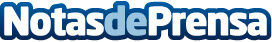 El Instituto Nacional de Tecnologías Educativas y de Formación del Profesorado organiza el primer MOOC, curso masivo en abierto a través de Internet para docentesEl formato MOOC es una nueva forma de desarrollar actividades de aprendizaje aprovechando el potencial de la participación y la conexión masiva a través de internet.Datos de contacto:Nota de prensa publicada en: https://www.notasdeprensa.es/el-instituto-nacional-de-tecnologias Categorias: Cursos Innovación Tecnológica http://www.notasdeprensa.es